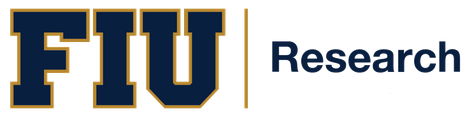 RCR Online Training InstructionsFIU provides access to the CITI Course in the Responsible Conduct of Research (RCR), which is designed to be used by institutions or organizations and it provides a comprehensive basic course in RCR. This course was partially funded by DHHS’s Office of Research Integrity. The Online CITI RCR Training Course covers the following core areas:Animal SubjectsCollaborative RelationshipsConflicts of Interest and CommitmentData Acquisition and ManagementHuman SubjectsMentoringPeer ReviewResearch MisconductResponsible AuthorshipInstructions to register for the Online CITI RCR Training Course:Go to http://www.citiprogram.org.As a “new” user, you will need to click “Register Here” to register.Select “Florida International University” from the Participating Institutions and click “submit”.Create a unique username and password and click “submit”.Enter your personal information (first name, last name, email) and click “submit”.Continue entering additional information (gender, degree, etc) and click “submit”.You should now be able to access the training courses menu.Select one of the following RCR Courses for completion:CITI Biomedical Responsible Conduct of Research Course.CITI Social and Behavioral Responsible Conduct of Research Course.CITI Physical Science Responsible Conduct of Research Course.CITI Humanities Responsible Conduct of Research Course.CITI Engineers Responsible Conduct of Research Course.CITI Administrators Responsible of Conduct Research Course.You will have the opportunity to print a Training Certificate upon completion of the training course and exam. Please save a copy of this report for your records.